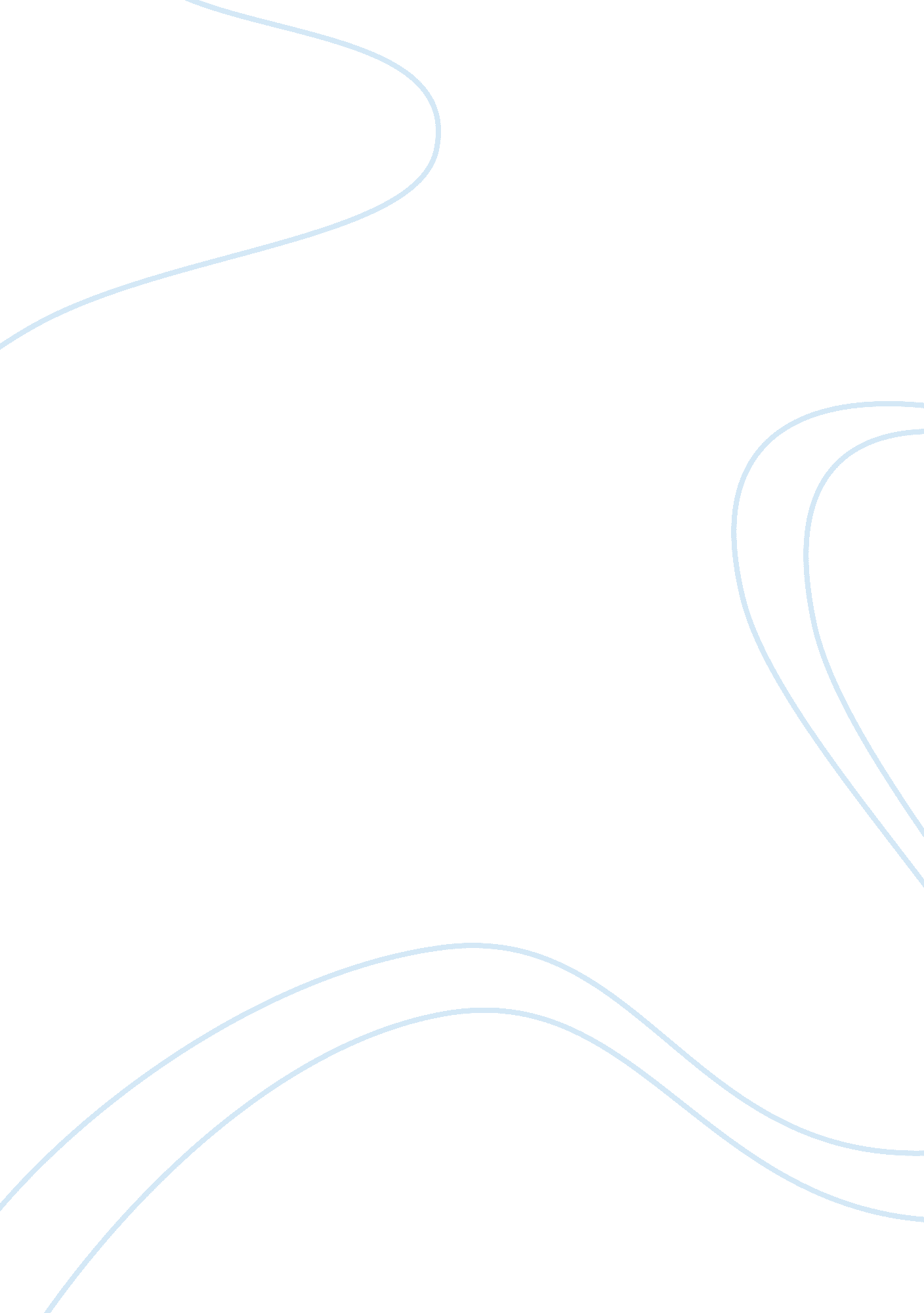 Multimedia and educationProfession, Teacher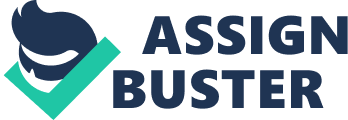 Discuss how Multimedia might be used in Education. As technology has evolved rapidly in and around our environment, public services are now steadily introducing multimedia and other forms of computer based applications. The Territorial Army (TA) and the National Health Service (NHS) are two that have evolved dramatically within the last ten years in relation to technology. The TA has several high-tech intelligence and weaponry applications and the NHS has such vital modern equipment all implementing some form of multimedia. With this it should only make sense that multimedia be included in another very important sector, Education. Within the last five years multimedia and education have bonded well to produce some very informative information. This has become readily available for children as young as two up to adults participating in education via adult learning schemes. The most significant and straightforward way to view these types of information is from the World Wide Web (WWW). The similarity between primary and university study is that they need to be online indefinitely. Although they need internet access it must not be a limited package. The connection they apply must be quick and effective otherwise users will establish a lackadaisical attitude towards the idea. Inside the last twelve months there has been a surge in primary and secondary schools in particular enquiring about wireless connections. Many schools are looking at this form of connection due to its low cost and flexibility. Laptops can be transferred from one classroom to another, rather than having a fixed station. An example of multimedia used within education is a project aimed towards disaffected children to encourage them back into learning. Interactive mathematics, composing digital music and building virtual 3D art exhibitions are some of the applications which are used and created. The main idea behind the project is to establish a stable bond between pupil and teacher with the use of I. T. Other outcomes which are hopefully achieved is the better retention of the technology they are using (both pupil and teacher). If the time for this technology is used wisely and productively with the school environment it could play and integral part in the pupils advances post education, however if the pupil is not receptive to new forms of teaching then the answer must lie elsewhere. Ian Peacock chairman of Hackney Council's Education Committee said " We need to ensure that the children's use of computers in the classroom provides some of the buzz they get from playing media-intensive games in their leisure time". (ComputerWeekly, 2001). As education and multimedia within the ages of two to sixteen is of great importance, the education of the older age group should also be considered vital for those willing to expand their skills and acquire the relevant knowledge. This next form of learning via means of multimedia shows how far the technology has developed to cater for this age group. MIT Open Courseware is designed to: - • Provide free, searchable, access to MIT's course materials for educators, students, and self-learners around the world. • Extend the reach and impact of MIT OCW and the " open courseware" concept. There is a wide variety of courses to opt for, from history to nuclear engineering. The site is aimed at self-learners who can log on anywhere in the world and start accessing information on their chosen subject. Lecture notes and assignments are all included just as if they were studying in University. This form of studying is very familiar at present with more than 2000 courses available on the internet reported by 1996. That number has grown progressively and there are courses available today to suit the majority of users whatever their subject. These online courses prove to be significant to those who maybe cannot afford fees towards university or who reside to far from any teaching institute. " We live in a very rural area. Access to quality educational materials is a 225-mile drive to the nearest library of any significance." (Self Learner MIT, 2005). With a vast array of educational sources available online or by using technology which is involved with multimedia, it is only inevitable that a great deal of teaching will be used this way. Advantages may include improved efficiency, interested learning and a sense of enjoyment for younger learners. Traditional classroom based teaching will need to work together with the advances of computer based learning to fulfil and expand the learners knowledge. Bibliography www. computerweekly. com www. mit. com www. nhs. com www. bbc. co. uk 